Scenariusz zajęćOsoba przygotowująca: Areta LiszewskaBlok tematyczny: Dzień DzieckaTemat dnia: Jakie są moje prawa i obowiązki?Grupa wiekowa: 4-latki.Data: 01.06.2020r.Cele główne:Rozwijanie percepcji słuchowej,Poszerzenie słownika dziecka o pojęcia praw i obowiązków,Kształtowanie poczucia rytmu, wyobraźni muzycznej i ekspresji ruchowej.Cele operacyjne:Dziecko:Odzwierciedla ruchem słowa piosenki,Zabiera głos w odpowiednim momencie,Podejmuje zabawy ruchowe,Metody:Słowna – rozmowa, opowiadanie, objaśnienia.Czynna – zadań stawianych do wykonania.Oglądowa – pokaz  pomocy wykorzystywanych w zajęciach.Formy:IndywidualnaŚrodki dydaktyczne:Piosenka pt: ,,Przywitamy się wesoło’’, ,,Baśń o ziemnych ludkach’’ Juliana Ejsmonda, Obowiązki dzieci autorstwa Juliana Ejsmonda, piosenka o Prawach Dziecka – Mała orkiestra dni naszych, taniec zygzak, bibuła, woreczki, butelki, puszki, koc, gry planszowe, książeczki.Przebieg zajęć: ,, Przywitamy się wesoło’’ – zabawa na powitanie przy piosence.,,Przywitamy się wesoło" Przywitamy się wesoło zaklaszczemy raz, dwa, trzy, 
Przywitamy się wesoło zaklaszczemy ja i ty.Przywitamy się wesoło już tupiemy raz, dwa, trzy, Przywitamy się wesoło już tupiemy ja i ty.
Hop, hop dzień dobry witam wszystkich was,
Cwałujemy jak koniki już muzyka woła nas.                   /x2 https://www.youtube.com/watch?v=dvSAoxWiVT4  ,,Jakie są moje prawa i obowiązki?’’ rozmowa na temat praw i obowiązków dziecka na podstawie doświadczeń dziecka, wiersza Janusza Korczaka ,,Prawa dziecka’’ i fragmentu opowiadania ,,Baśń o ziemnych ludkach’’ Juliana Ejsmonda.PRAWA DZIECKANiech się wreszcie każdy dowie
I rozpowie w świecie całym,
Że dziecko to także człowiek,
Tyle, że jeszcze mały.
Dlatego ludzie uczeni, Którym za to należą się brawa,
Chcąc wielu dzieci los odmienić,
Stworzyli dla Nas mądre prawa.
Więc je na co dzień i od święta - Spróbujcie dobrze zapamiętać!

MOJE  PRAWA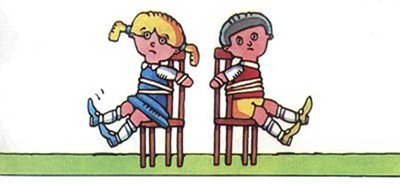 Nikt mnie siłą nie ma prawa zmuszać do niczego,a szczególnie do zrobienia czegoś niedobrego.(artykuł 33,34 i 36 Konwencji o Prawach Dziecka)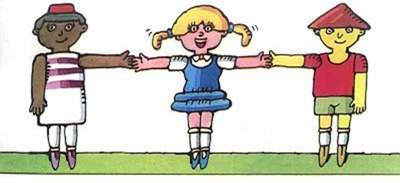 Mogę uczyć się wszystkiego, co mnie zaciekawi i mam prawo sam wybierać z kim się będę bawić.(artykuł 13,15,16 i 17 Konwencji o Prawach Dziecka)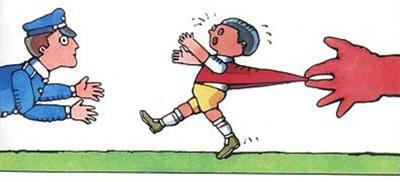 Nikt nie może mnie poniżać, krzywdzić, bić, wyzywać i każdego mogę zawsze na ratunek wzywać.(artykuł 19,28,34,36 i 37 Konwencji o Prawach Dziecka)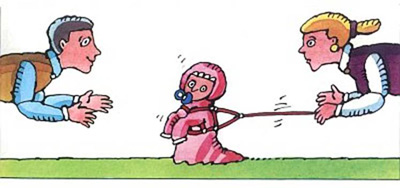 Jeśli mama albo tata już nie mieszka z nami, nikt nie może mi zabronić spotkać ich czasami.(artykuł 9 i 10 Konwencji o Prawach Dziecka)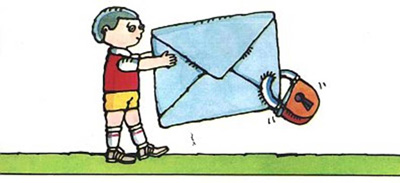 Nikt nie może moich listów czytać bez pytania,Mam też prawo do tajemnic i własnego zdania.(artykuł 16 Konwencji o prawach Dziecka)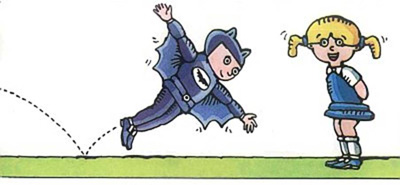 Mogę żądać, aby każdy uznał moje prawa, a gdy różnię się od innych, to jest moja sprawa.(artykuł 2,3,4,22,23, i 30 Konwencji o Prawach Dziecka)Tak się tu w wiersze poukładały
Prawa dziecka na całym świecie,
Byście w potrzebie z nich korzystały
Najlepiej jak umiecie.Na podst. Konwencji o Prawach Dziecka
Marcin Brykczyński „Pętliczek”Dziecko na podstawie wiersza i swoich doświadczeń mówi, do czego ma prawo.Obowiązki dzieci Julian Ejsmond (fragment opowiadania Baśń o ziemnych ludkachW głębi ziemi, wśród korzeni
Żyją sobie ziemne ludki…
Ród to miły i wesoły
I potężny, choć malutki.Podczas Zimy, gdy na świecie
Srogie mrozy i wichury,
Ziemne ludki zamieszkują
Kretowiska, mysie dziury…Ale skoro złote słonko 
Promieniście znów zaświeci,
Matka-Ziemia budzi ze snu
Ukochane swoje dzieci.Malcy biorą się do pracy,Pełni szczęścia i wesela,Jeden szczotką i grzebykiemCzesze złote włoski trzmiela.Drugi skrzydła chrabąszczowiMyje gąbką, co ma siły.Pieszczotliwie doń przemawia:,,Chrabąszczyku ty mój miły’’Trzeci zasiadł do malarstwa:Chwyta żuczki, chrząszcze, larwyI odnawia na ich szatkachŚwieżą farbą zblakłe barwy.Przykładowe pytania: Gdzie żyją ziemne ludki?, Matka- Ziemia budzi je wiosną, aby zabrały Siudo pracy. Jakie są ich obowiązki? Kogo przypominają te ziemne ludki? Czy one żyją naprawdę? Te ziemne ludki miały różne obowiązki. Jakie ty masz obowiązki w domu? Jakie są twoje obowiązki w przedszkolu?Piosenka o Prawach Dziecka – Mała orkiestra dni naszych. Do piosenki dziecko może wykonać dowolny taniec, użyciem wstążki wykonanej z bibuły.https://www.youtube.com/watch?v=Mudintn3BM4Taniec zygzak- zabawa ruchowo - naśladowcza przy muzyce.  https://www.youtube.com/watch?v=xm93WFJ7bNs Kilka propozycji zabaw z okazji Dnia Dziecka Rzut do celu – można rzucać do celu, do kosza, do narysowanej lub stworzonej np. z chusty/koca obręczy. Wystarczą piłeczki lub woreczek (torebka z ziarenkami, bądź piaskiem). Odległość można z czasem zwiększać, tak by dziecko miało większą trudność i jednocześnie przybierało inną pozycję do rzutu.Kręgle – z puszek, plastikowych butelek. Wystarczy piłka i zabawa gotowaPiknik – można coś dobrego zjeść, posiedzieć na kocyku. W ogrodzie, parku, lesie. Do tego dołożyć gry planszowe albo ulubione książeczki.Poszukiwanie skarbu – skarb można ukryć w piasku, pod krzaczkiem. Można zachęcić dziecko do poszukiwania skarbu, jak w zabawie w chowanego, a można stworzyć całą historię. Chować karteczki, z kolejnymi wskazówkami, rysować kredą wskazówki itp. Skarbem może okazać się np. drobny upominek z okazji Dnia Dziecka. 